УКАЗГЛАВЫ РЕСПУБЛИКИ АЛТАЙ,ПРЕДСЕДАТЕЛЯ ПРАВИТЕЛЬСТВА РЕСПУБЛИКИ АЛТАЙО СОВЕТЕ ПО МЕЖРЕЛИГИОЗНЫМ ОТНОШЕНИЯМ ПРИ ГЛАВЕРЕСПУБЛИКИ АЛТАЙ, ПРЕДСЕДАТЕЛЕ ПРАВИТЕЛЬСТВАРЕСПУБЛИКИ АЛТАЙ1. Создать Совет по межрелигиозным отношениям при Главе Республики Алтай, Председателе Правительства Республики Алтай.2. Утвердить прилагаемые:а) Положение о Совете по межрелигиозным отношениям при Главе Республики Алтай, Председателе Правительства Республики Алтай;б) состав Совета по межрелигиозным отношениям при Главе Республики Алтай, Председателе Правительства Республики Алтай.3. Настоящий Указ вступает в силу со дня его подписания.Глава Республики Алтай,Председатель ПравительстваРеспублики АлтайА.В.БЕРДНИКОВг. Горно-Алтайск31 декабря 2015 годаN 411-уУтвержденоУказомГлавы Республики Алтай,Председателя ПравительстваРеспублики Алтайот 31 декабря 2015 г. N 411-уПОЛОЖЕНИЕО СОВЕТЕ ПО МЕЖРЕЛИГИОЗНЫМ ОТНОШЕНИЯМ ПРИ ГЛАВЕРЕСПУБЛИКИ АЛТАЙ, ПРЕДСЕДАТЕЛЕ ПРАВИТЕЛЬСТВАРЕСПУБЛИКИ АЛТАЙ1. Общие положения1. Совет по межрелигиозным отношениям при Главе Республики Алтай, Председателе Правительства Республики Алтай (далее - Совет) является совещательным и консультативным органом, образованным в целях обеспечения взаимодействия государственных органов власти Республики Алтай, органов местного самоуправления в Республике Алтай и религиозных организаций при рассмотрении вопросов, касающихся состояния межрелигиозных отношений в Республике Алтай.2. Совет в своей деятельности руководствуется Конституцией Российской Федерации, Конституцией Республики Алтай, федеральными и республиканскими законами, указами и распоряжениями Главы Республики Алтай, Председателя Правительства Республики Алтай, а также настоящим Положением.2. Основные задачи Совета3. Основными задачами Совета являются:а) поддержка и развитие в Республике Алтай межрелигиозного диалога, формирование уважительных и конструктивных взаимоотношений между представителями различных религий;б) обеспечение взаимодействия органов государственной власти Республики Алтай, органов местного самоуправления в Республике Алтай и религиозных организаций, действующих на территории Республики Алтай;в) обсуждение практики реализации государственной политики в сфере межрелигиозных отношений;г) обсуждение и предварительный анализ предложений и инициатив религиозных организаций, действующих на территории Республики Алтай;д) выработка предложений по гармонизации межрелигиозных отношений.3. Права Совета4. Совет для решения возложенных на него задач имеет право:а) запрашивать в соответствии с законодательством необходимую информацию от органов государственных власти Республики Алтай, органов местного самоуправления в Республике Алтай, организаций и учреждений по вопросам, относящимся к компетенции Совета;б) приглашать на свои заседания должностных лиц органов государственной власти Республики Алтай, органов местного самоуправления в Республике Алтай, представителей религиозных организаций и других лиц;в) направлять членов Совета для участия в проводимых органами государственной власти Республики Алтай, органами местного самоуправления в Республике Алтай мероприятиях, на которых обсуждаются вопросы, касающиеся межрелигиозных отношений в Республике Алтай;г) привлекать в установленном порядке к работе Совета специалистов.4. Порядок формирования и деятельности Совета5. Совет формируется в составе председателя Совета, заместителя председателя Совета, ответственного секретаря и членов Совета.6. Состав Совета утверждается Указом Главы Республики Алтай, Председателя Правительства Республики Алтай.7. Председателем Совета является Глава Республики Алтай, Председатель Правительства Республики Алтай.В состав Совета могут входить представители органов государственной власти, общественных объединений, научных и других организаций.8. Председатель Совета:а) осуществляет руководство деятельностью Совета, организует его работу;б) назначает заседания Совета;в) председательствует на заседаниях Совета.9. Подготовку и организацию проведения заседаний Совета, а также решение текущих вопросов деятельности Совета осуществляет секретарь Совета.10. Заседания Совета проводятся не реже одного раза в шесть месяцев. Повестка, дата и порядок проведения заседания определяются председателем Совета. В случае необходимости могут проводиться внеочередные заседания Совета.11. Заседание Совета считается правомочным, если на нем присутствует не менее двух третей общего числа членов Совета. Решения Совета принимаются большинством голосов присутствующих на заседании членов Совета.12. Решения Совета оформляются протоколом. Протокол подписывается секретарем Совета и утверждается председательствующим на заседании.13. Для реализации решений Совета могут издаваться указы, распоряжения и даваться поручения Главы Республики Алтай, Председателя Правительства Республики Алтай.5. Обеспечение деятельности Совета14. Организационное обеспечение деятельности Совета осуществляет Комитет по национальной политике и связям с общественностью Республики Алтай.(в ред. Указа Главы Республики Алтай, Председателя Правительства Республики Алтай от 05.08.2016 N 209-у)УтвержденУказомГлавы Республики Алтай,Председателя ПравительстваРеспублики Алтайот 31 декабря 2015 г. N 411-уСОСТАВСОВЕТА ПО МЕЖРЕЛИГИОЗНЫМ ОТНОШЕНИЯМ ПРИ ГЛАВЕ РЕСПУБЛИКИАЛТАЙ, ПРЕДСЕДАТЕЛЕ ПРАВИТЕЛЬСТВА РЕСПУБЛИКИ АЛТАЙ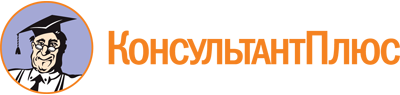 Указ Главы Республики Алтай, Председателя Правительства Республики Алтай от 31.12.2015 N 411-у
(ред. от 29.05.2023)
"О Совете по межрелигиозным отношениям при Главе Республики Алтай, Председателе Правительства Республики Алтай"Документ предоставлен КонсультантПлюс

www.consultant.ru

Дата сохранения: 22.06.2023
 31 декабря 2015 годаN 411-уСписок изменяющих документов(в ред. Указов Главы Республики Алтай,Председателя Правительства Республики Алтайот 14.06.2016 N 166-у, от 05.08.2016 N 209-у, от 13.09.2016 N 270-у,от 20.12.2018 N 376-у, от 15.04.2019 N 96-у, от 21.02.2020 N 57-у,от 27.01.2021 N 14-у, от 18.05.2021 N 129-у, от 29.05.2023 N 158-у)Список изменяющих документов(в ред. Указов Главы Республики Алтай,Председателя Правительства Республики Алтайот 14.06.2016 N 166-у, от 05.08.2016 N 209-у)Список изменяющих документов(в ред. Указов Главы Республики Алтай,Председателя Правительства Республики Алтайот 20.12.2018 N 376-у, от 15.04.2019 N 96-у, от 21.02.2020 N 57-у,от 27.01.2021 N 14-у, от 18.05.2021 N 129-у, от 29.05.2023 N 158-у)Хорохордин Олег Леонидович- Глава Республики Алтай, Председатель Правительства Республики Алтай (председатель Совета);Ялбаков Эжер Алексеевич- Первый заместитель Председателя Правительства Республики Алтай (заместитель председателя Совета);Винокуров Родион Владимирович- заместитель председателя Комитета по национальной политике и связям с общественностью Республики Алтай (ответственный секретарь Совета);Алушкин Борис Кондулеевич- председатель региональной общественной организации ветеранов (пенсионеров) войны, труда, вооруженных сил и правоохранительных органов Республики Алтай (по согласованию);Андреев Роман Андреевич- председатель Местной религиозной организации "Православная старообрядческая община города Горно-Алтайск" (по согласованию);Антарадонова Ольга Юрьевна- министр культуры Республики Алтай;Балакина Оксана Николаевна- председатель региональной общественной организации "Духовно-просветительский центр "Лепта" Республики Алтай (по согласованию);Бедюров Бронтой Янгович- председатель Правления Региональной общественной организации "Союз писателей Республики Алтай" (по согласованию);Варванец Людмила Сергеевна- председатель Комитета по национальной политике и связям с общественностью Республики Алтай;Веретенникова Наталья Александровна- начальник Управления Министерства юстиции Российской Федерации по Республике Алтай (по согласованию);Екеев Николай Васильевич- директор бюджетного научного учреждения Республики Алтай "Научно-исследовательский институт алтаистики имени С.С.Суразакова";Ивашкин Алексей Сергеевич- председатель местной общественной организации ветеранов (пенсионеров) войны, труда, Вооруженных сил и правоохранительных органов г. Горно-Алтайска (по согласованию);Каллистрат, архиепископ Горноалтайский и Чемальский (Романенко Каллистрат Сергеевич)- правящий архиерей Горно-Алтайской Епархии Русской Православной Церкви (Московский Патриархат) (по согласованию);Охтаубаев Жанболат Аятпекович- муфтий централизованной религиозной организации "Духовное управление мусульман Республики Алтай" (по согласованию);Саврасова Ольга Станиславовна- министр образования и науки Республики Алтай;Трощилов Дмитрий Михайлович- министр внутренних дел по Республике Алтай (по согласованию);Хвастунова Юлия Викторовна- кандидат философских наук, доцент кафедры теории, государства и права и социологии Горно-Алтайского государственного университета (по согласованию);Шагаев Мерген Васильевич- ширету-лама (настоятель) Местной религиозной организации буддистов "Ак-Буркан" г. Горно-Алтайска Республики Алтай (по согласованию).